Havenstreet and Ashey Parish Council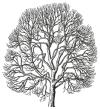 Minutes of the Parish Council Meeting held on Thursday 12 December 201315 minute Public ForumThe following issues were raised:		Congratulations on the Christmas TreeResurfacing of  Ashey Road.		Parking in Main Road, Havenstreet.180/13	Present: Cllrs, Hattersley (Chair), Bell, Lyons and Simon, 	                                        C.Binnie (Clerk), and 4 members of the public.181/13	Apologies		Apologies were received from Cllrs Gauntlett and Mills. 182/13	Declarations of Interest	Cllr Hattersley declared a non-pecuniary interest in the remaining items on the agenda by reason of being a member of the IWALC Executive Committee, and in item 187/13c by reason being a member of the Havenstreet and Wootton Bridge Community Bus Joint Management Committee. 	Cllr Simon declared a non-pecuniary interest in item 189/13a7183/13	MinutesResolved: That the minutes of the meeting held on 3 November 2013 be   taken as read, confirmed and signed as being an accurate record of the meeting.184/13	Chairman’s ReportThe Chairman reported:She, Cllr Gauntlett, and the Clerk, had attended a planning site visit to the waste plant in Briddlesford Road, Newport.She and the Clerk had attended the Remembrance Day service at the memorial. She thanked Hillary Spugeon, Andrew Pellow, and William and James Dixon.  No-one from H&APC had attended the last monthly market.185/13	Questions to the ChairNo questions were raised. 186/13	Isle of Wight Councillors ReportIn the absence of Cllr Gauntlett, no report was presented.187/13	Other Reports		The Council noted:Havenstreet Community Association:The Chairman reported she had been unable to attend the last HCA meeting, but thanked Cllr Gauntlett for arranging and putting up the Christmas Tree, and Cllr Lyons for attending the Lighting Service.		b) Isle of Wight Association of Local Councils:			There had been no main meeting since the last report, but there was the possibility of a training conference being held in February.Community Bus Partnership:There had been no meeting since the last H&APC meeting.    188/13	Route 34 Community Bus Consideration was given to two timetables proposed by Stewart Chandler, IOW Council Principle Contract Management Officer – Transport.Resolved: To support the proposal to delete East Cowes from the                  route, and to confirm a preference for timetable version 2.189/13	PlanningConsideration was given to an application for an extension to the waste picking station, Briddlesford Road, Newport. Resolved: To support the application in principle, subject to: i) The one-way traffic system in and out of the site being , implemented, and that the IOW Council in it’s capacity of Highways  Authority being satisfied with the safety of traffic arrangements inBriddlesford Road.ii) All vehicles passing through the wash/dip before leaving the site to prevent excessive mud in Briddlesford Road.iii) Meeting any noise and pollution requirements imposed by the Environment Agency. It was noted a previous application for a proposed unit of holiday accommodation at Little Upton Farm, Gatehouse Road, Ashey, had been approved.190/13	Clerks ReportThe Clerk reported:The response from Island Roads regarding the Rowlands Lane / Stroudwood Road junction direction sign; the missing Smallbrook junction sign;  hedge cutting; the clearance of drains and ditches in Ashey Road; a pedestrian lane in Main Road, Havenstreet; and maintaining the stockades.The latest Island Road’s roadworks listing showed the planned resurfacing and night-time closure of Ashey Road to be re-scheduled for 7th -10th January.The receipt of the Economic Improvement Fund grant of £1500, from the IOW Council. Legislation had been laid before parliament proposing to abolish the “two signature” rule, and allow Parish Councils access to electronic banking. He and Cllr Gauntlett had attended the first meeting of the Ryde Area Action group. Consideration was given to the Deputy Leader of IOW Council’s proposals for the Delivery of Services. It was agreed to defer this item until budget / precept setting meeting in February, and to invite Cllr Stubbings to that meeting. The Clerks’ Manual 2013 had been published by the SLCC. The current held copy was the 2007 version. Resolved: To authorise the Clerk to purchase a 2013 copy at an approx. cost of £50.191/13       	Correspondence		The Clerk reported the following correspondence:IOW Society for the Blind – thanks for the earlier donation.IOW Separate Families, seeking funding – declined.IOW Feline Welfare, seeking funding – declined.The Mottistone, wishing to purchase advertising space - to offer a half-page in the newsletter at £150.Keith Newberry, seeking a contribution towards the publishing cost of his book on the “History of Havenstreet and Ashey” Note: Minute 30/12 of the meeting held on 2 February 2012              resolved “To provide a financial donation towards the production costs” No amount was specified.It was agreed the Chairman would contact Mr Newberry to ascertain details of production costs, etc.192/13	FinanceResolved: To authorise payment of the following:ResolvedTo note the content of the IOW Council’s 2014-15 Tax Base and Precept letter, dated 15 November 2013, and to defer the setting of the precept until the meeting due on 6 February 2013.193/13	Date of Next MeetingIt was noted that the next meeting will be at 7pm on Thursday 9 January 2014, at the Havenstreet Community Centre.The meeting closed at 8.35pmCheque NoPayeeDetailsAmount £486Chris BinnieClerk Salary and expenses369.42487Haylands FarmSupply and delivery of Christmas tree60.00488Island Computer Systems LtdSupply and installation M.S. Office 13114.00489Havenstreet  Community Association Room Hire12.00